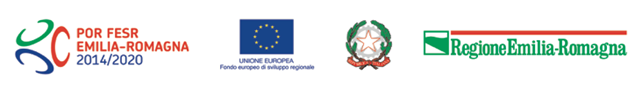 SCHEMA DI RETE DI IMPRESA CONTRATTOAVVERTENZA Le Reti di imprese sono disciplinate nell’articolo 3, comma 4-ter del D.L. 10 febbraio 2009, n. 5 convertito dalla Legge n. 33 del 9 aprile 2009 e successive modificazioni.Le Reti di Imprese rappresentano uno strumento giuridico-economico di cooperazione fra imprese che, attraverso la sottoscrizione di un contratto, detto appunto “Contratto di rete” si impegnano reciprocamente, in attuazione di un programma comune, a collaborare in forme ed ambiti attinenti le proprie attività, scambiando informazioni e/o prestazioni di natura industriale, commerciale, tecnica o tecnologica e/o realizzando in comune determinate attività attinenti l’oggetto di ciascuna impresa.Con il contratto di rete, in particolare, più imprenditori perseguono lo scopo di accrescere, individualmente e collettivamente, la propria capacità innovativa e la propria competitività sul mercato e a tal fine si obbligano, sulla base di un programma comune di rete, a collaborare in forme e in ambiti predeterminati attinenti all'esercizio delle proprie imprese ovvero a scambiarsi informazioni o prestazioni di natura industriale, commerciale, tecnica o tecnologica ovvero ancora ad esercitare in comune una o più attività rientranti nell'oggetto della propria impresa. Il contratto può anche prevedere l'istituzione di un fondo patrimoniale comune e la nomina di un organo comune incaricato di gestire, in nome e per conto dei partecipanti, l'esecuzione del contratto o di singole parti o fasi dello stesso.Costituiscono elementi necessari, perché un accordo tra imprese sia qualificabile come contratto di rete: la presenza con relativa individuazione di almeno due imprenditori partecipanti (il bando ne richiede invece almeno tre);l'indicazione degli obiettivi strategici di innovazione e di innalzamento della capacità competitiva dei partecipanti e le modalità concordate tra gli stessi per misurare l'avanzamento verso tali obiettivi;la definizione di un programma di rete che contenga l'enunciazione dei diritti e degli obblighi assunti da ciascun partecipante nonché le modalità di realizzazione dello scopo comune;la durata del contratto;le modalità di adesione di altri imprenditori;le regole per l'assunzione delle decisioni dei partecipanti su ogni materia o aspetto di interesse comune (che non rientri, quando è stato istituito un organo comune, nei poteri di gestione a quest'ultimo conferiti). Costituiscono contenuto eventuale del contratto di rete:l'istituzione di un fondo patrimoniale comune, e di conseguenza la previsione in contratto, della misura e dei criteri di valutazione dei conferimenti iniziali e degli eventuali contributi successivi che ciascun partecipante si obbliga a versare al fondo, nonché le regole di gestione del fondo stesso;se il contratto ne prevede l'istituzione, l'individuazione del soggetto prescelto per svolgere l'ufficio di organo comune per l'esecuzione del contratto o di una o più parti o fasi di esso, i poteri di gestione e di rappresentanza conferiti a tale soggetto come mandatario comune, nonché le regole relative alla sua eventuale sostituzione durante la vigenza del contratto;la previsione di cause facoltative di recesso anticipato e le condizioni per l'esercizio del relativo diritto.Differenza fondamentale tra il contratto di Rete e l’ATIMentre il contratto di rete ha la finalità di instaurare tra le imprese contraenti un rapporto di carattere durevole e continuativo, l’ATI viene solitamente costituita per l’ svolgimento di una singola operazione economica.Schema di contratto di reteCiò premesso e poiché il contratto di rete ha la finalità di instaurare un rapporto tra più imprese che può andare al di là dello scopo di realizzare il progetto presentato a valere sul Bando approvato con la Delibera di Giunta n. 1675/2016 , il modello che qui proposto rappresenta un mero suggerimento e presenta un carattere vincolante solo nella parte relativa allo svolgimento del progetto stesso. Pertanto le imprese che vogliono presentare domanda di contributo in forma aggregata tramite una RETE CONTRATTO dovranno inserire nello stesso contratto la parte vincolante contenuta nel presente modello ed evidenziata in rosso. Inoltre, qualora le imprese che vogliono presentare domanda di contributo in forma aggregata tramite una RETE CONTRATTO dovessero già fare parte di una RETE, il relativo contratto dovrà essere integrato con l’inserimento della parte vincolante contenuta nel presente modello ed evidenziata in rosso.CONTRATTO ISTITUTIVO DI RETE DI IMPRESEI SOTTOSCRITTI SIGNORISig. __________________, nato a (Comune di nascita) ________________________________________________Prov. ___________ in data _______________, il quale dichiara di intervenire ed agire nel presente atto nella veste di legale rappresentante della società/impresa _______________________________________________con sede legale a (Comune sede legale) ________________________________ Prov.___________________Via ______________________________ n. ____________ Codice fiscale _____________________ Partita i.v.a. ___________________________, autorizzato a norma del vigente statuto sociale (o con delibera del Consiglio di amministrazione in data _________________);Sig. __________________ ,nato a (Comune di nascita) ________________________________________________Prov. ___________ in data _______________, il quale dichiara di intervenire ed agire nel presente atto nella veste di legale rappresentante della società/impresa _______________________________________________con sede legale a (Comune sede legale) ________________________________ Prov.___________________Via ______________________________ n. ____________ Codice fiscale _____________________ Partita i.v.a. ___________________________, autorizzato a norma del vigente statuto sociale (o con delibera del Consiglio di amministrazione in data _________________);Sig. __________________,nato a (Comune di nascita) ________________________________________________Prov. ___________ in data _______________, il quale dichiara di intervenire ed agire nel presente atto nella veste di legale rappresentante della società/impresa _______________________________________________con sede legale a (Comune sede legale) ________________________________ Prov.___________________Via ______________________________ n. ____________ Codice fiscale _____________________ Partita i.v.a. ___________________________, autorizzato a norma del vigente statuto sociale (o con delibera del Consiglio di amministrazione in data _________________); PREMESSOche ai sensi dell’articolo 3,  comma 4-ter del D.L. 10 febbraio 2009, n. 5 convertito dalla Legge n. 33 del 9 aprile 2009 e successive modificazioni, con il “contratto di rete” più imprenditori perseguono lo scopo di accrescere, individualmente e collettivamente, la propria capacità innovativa e la propria competitività sul mercato e a tal fine si obbligano, sulla base di un programma comune di rete, a collaborare in forme e in ambiti predeterminati attinenti all’esercizio delle proprie imprese ovvero a scambiarsi informazioni o prestazioni di natura industriale, commerciale, tecnica o tecnologica ovvero ancora ad esercitare in comune una o più attività rientranti nell’oggetto della propria impresa;che la Giunta regionale dell’Emilia-Romagna, in attuazione dell’Asse 3, Azioni 3.3.2 e 3.3.4 del POR FESR 2014/2020, ha approvato, con Deliberazione n. 1675 del 17 ottobre 2016, il bando per il sostegno di progetti rivolti a migliorare l’attrattività turistico-culturale del territorio attraverso la qualificazione innovativa delle imprese operanti nell’ambito turistico, commerciale e culturale/creativo;che il suddetto bando:nel paragrafo 2.1, indica i soggetti che possono presentare la domanda ed essere beneficiari del contributo;nel paragrafo 2.1.1 stabilisce che le domande possono essere presentate in forma aggregata tramite la costituzione di una Rete di Imprese in possesso dei requisiti di ammissibilità per l’accesso ai contributi;nel paragrafo 2.2.2.2, indica i requisiti di ammissibilità dei raggruppamenti e, in particolare, delle Reti di Imprese;DICHIARANOdi voler costituire tra loro, in nome e per conto delle imprese rappresentate, una Rete di Imprese (RETE) A TALE FINECONVENGONO E STIPULANO QUANTO SEGUEART. 1OGGETTO DEL CONTRATTOIl presente contratto ha ad oggetto la costituzione di una “Rete di Imprese” (di seguito “RETE”)  tra le seguenti società:Ragione sociale ________________, codice fiscale/partita iva _______________ , con sede legale in ________________ , provincia di ___________, via __________________________;Ragione sociale ________________, codice fiscale/partita iva _______________ , con sede legale in ________________ , provincia di ___________, via __________________________;Ragione sociale ________________, codice fiscale/partita iva _______________ , con sede legale in ________________ , provincia di ___________, via __________________________;ART. 2DENOMINAZIONE E DURATA DELLA RETENei rapporti con i terzi la Rete può essere presentata e identificata con la denominazione “RETE_______________”.La rete dura sino alla data del ____________.ART. 3SCOPO DELLA RETELe imprese contraenti, tramite la costituzione della rete, intendono perseguire l’obiettivo strategico della loro innovazione e dell’innalzamento della loro capacità competitiva. A tale fine le stesse prevedono lo svolgimento delle attività indicate nel successivo articolo 4 che devono pertanto essere orientate e funzionali al perseguimento dell’obiettivo convenuto.ART. 4PROGRAMMA DI RETEIl programma di rete consiste nello svolgimento delle seguenti attività:__________________________________________________________________________________________________________________________________________________________________________________________________________________________________________________________________Il programma di rete prevede, inoltre, la realizzazione di un progetto a valere sulla Misura _______ da presentare ai sensi del bando approvato, con Deliberazione della Giunta regionale dell’Emilia-Romagna n. 1675 del 17 ottobre 2016, ai sensi delle Azioni 3.3.2 e 3.3.4 del POR FESR 2014/2020.ART. 5OBBLIGHI E DIRITTI DELLE IMPRESEAi fini della realizzazione del programma di rete e del progetto da presentare ai sensi del bando approvato con delibera di giunta regionale n. 1765/2016 le imprese aderenti alla rete sono obbligate a:_____________________________________________________________________________________________________________________________________________________________________________________________________________________________________________________________________Al contempo, alle imprese aderenti alla rete sono riconosciuti i seguenti diritti:_____________________________________________________________________________________________________________________________________________________________________________________________________________________________________________________________________ART. 6ORGANO COMUNE*L’attuazione del programma e l’organizzazione della rete sono affidate all’impresa ______________, codice fiscale ___________, partita Iva _____________________ che, a tale fine, assume il ruolo di organo comune della rete (di seguito “Organo Comune”).*Affinché la rete di imprese possa presentare la domanda di contributo l’organo comune deve obbligatoriamente essere una impresa aventi le caratteristiche di PMI e i requisiti di ammissibilità previsti dal bando. L’organo comune non può, pertanto essere costituito né da una persona fisica né da un organo collegiale.ART. 7CONFERIMENTO ALL’ORGANO COMUNE DEL MANDATO CON RAPPRESENTANZA RELATIVAMENTE AL PROGETTO DA PRESENTARE AI SENSI DELLA MISURA ___ DEL BANDO APPROVATO, CON DELIBERAZIONE DELLA GIUNTA REGIONALE DELL’EMILIA-ROMAGNA N. 1675 DEL 17 OTTOBRE 2016All’organo comune è conferito inoltre un mandato speciale con rappresentanza collettiva irrevocabile, affinché, nella persona del suo legale rappresentante, possa compiere per sé e per le imprese aderenti alla rete ogni atto utile e necessario alla realizzazione del progetto da presentare ai sensi del bando approvato, con Deliberazione della Giunta regionale dell’Emilia-Romagna n. 1675 del 17 ottobre 2016, ai sensi delle Azioni 3.3.2 e 3.3.4 del POR FESR 2014/2020, entro i limiti e le condizioni previsti dal sopracitato bando regionale. L’organo comune, in particolare, sarà considerato quale unico referente per la tenuta dei rapporti con la Regione Emilia-Romagna fino all’estinzione di ogni rapporto con la Regione stessa, intendendosi conferita allo stesso la rappresentanza esclusiva, anche processuale nei confronti dell’Amministrazione RegionaleIn particolare, l’organo comune:provvederà, con le modalità previste dal bando sopra citato, alla presentazione della domanda di contributo alla Regione;svolgerà l’attività di coordinamento per lo svolgimento del progetto nonché per la conservazione di tutta la documentazione ad esso relativa;sarà il beneficiario dei contributi eventualmente concessi dalla Regione ai sensi del sopra citato Bando;provvederà a trasmettere alla Regione la documentazione di spesa relativa al progetto sopra indicato; incasserà i contributi dovuti dalla Regione, impegnandosi a trasferire a ciascuna impresa aderente alla rete la quota parte dei contributi ad essa spettante in base alle percentuali di partecipazione indicate nel successivo articolo ________;si fa garante, nei confronti della Regione, del rispetto di tutti gli obblighi e delle prescrizioni contenute nel bando, compreso l’obbligo di collaborare con l’Autorità di gestione del POR FESR  per la raccolta dei dati e delle informazioni necessarie allo svolgimento delle attività di monitoraggio e di controllo.L’organo comune è obbligato a mantenere il ruolo di capofila del progetto sino alla completa realizzazione dello stesso e nei tre anni successivi alla erogazione del saldo del contributo concesso dall’Amministrazione regionale.ART. 8PRESA D’ATTO DEGLI OBBLIGHI PREVISTI NEL BANDO APPROVATO CON LA DELIBERA DI GIUNTA REGIONALE DELL’EMILIA-ROMAGNA N. 1675/2016Tutte le imprese aderenti alla rete dichiarano:di avere preso completa visione e conoscenza di quanto contenuto nel bando e di essere consapevoli, in particolare, delle prescrizioni in esso contenute relative:alla tipologia dei progetti finanziabili, degli interventi e delle spese ammissibili;alla tipologia di soggetti che possono presentare la domanda di contributo;ai requisiti di ammissibilità dei progetti e dei soggetti richiedenti;alla dimensione minima dei progetti da garantire anche in fase di rendicontazione delle spese;alle modalità e ai termini di presentazione della domanda e degli allegati a corredo della stessa;alle cause di inammissibilità della domanda;ai termini di avvio, svolgimento e conclusione dei progetti nonché al periodo di eleggibilità delle spese;alle percentuali annuali di realizzazione del progetto;ai casi in cui sono previste variazioni al progetto e alle modalità e termini di presentazione della relativa richiesta;ai termini di presentazione della rendicontazione delle spese e delle attività svolte;ai contenuti della rendicontazione, ai requisiti generali di ammissibilità delle spese e alle modalità di pagamento e quietanza delle stesse;alle cause di decadenza e revoca del contributo;di impegnarsi a rispettare tutti gli obblighi previsti nel bando a carico dei beneficiari del contributo;di esonerare l’Amministrazione Regionale da qualsiasi responsabilità nel caso in cui, tra i componenti della rete, dovessero sorgere controversie in merito:più in generale, allo svolgimento del progetto e al rispetto di tutti gli obblighi e prescrizioni previste nel bando;in particolare, alla ripartizione e al trasferimento delle quote di contributo a ciascun aderente alla rete in base alla relativa percentuale di partecipazione al progetto.ART. 9PARTECIPAZIONE ALLE SPESE PREVISTE PER LA REALIZZAZIONE DEL PROGETTO DA PRESENTARE AI SENSI DEL BANDO APPROVATO CON LA DELIBERA DI GIUNTA REGIONALE DELL’EMILIA-ROMAGNA N. 1675/2016Le imprese aderenti alla rete dichiarano che la partecipazione alle spese previste per la realizzazione del progetto da presentare alla Regione Emilia Romagna ai sensi del “Por Fesr Emilia Romagna 2014/2020, Asse 3 – Azioni 3.3.2 e 3.3.4  – Bando per il sostegno di progetti rivolti a migliorare l’attrattività turistico-culturale del territorio attraverso la qualificazione innovativa delle imprese operanti nell’ambito turistico, commerciale e culturale/creativo”, è così ripartita:(*) Si ricorda che LA RETE, per essere considerata ammissibile, deve essere caratterizzata dalla partecipazione di almeno 3 imprese.(**) Si ricorda che ciascun partecipante deve sostenere una spesa di importo non inferiore a 30.000,00 €(***) Verificare che la somma delle singole percentuali corrisponda al 100%.ART. 10ADESIONE DI ALTRE IMPRESE ALLA RETEL’organo comune decide, sentite tutte le imprese aderenti alla rete, sulle istanze di adesione alla Rete da parte di altre imprese. [inserire eventuali precisazioni].L’adesione di altre imprese alla rete non comporta adesione alla realizzazione del progetto presentato alla Regione ai sensi del bando approvato, con Deliberazione della Giunta regionale dell’Emilia-Romagna n. 1675 del 17 ottobre 2016, ai sensi delle Azioni 3.3.2 e 3.3.4 del POR FESR 2014/2020.ART. 11FONDO COMUNEAl fine di sopperire ai costi iniziali di funzionamento della Rete, ciascuna Impresa si obbliga a effettuare, entro ______ giorni dalla stipula del presente contratto, un versamento di euro ______ mediante bonifico da effettuarsi presso la Banca __________ sul conto corrente intestato alla Rete.[clausola arbitrale e foro competente]COSTO TOTALE DEL PROGETTO: € ___________________________COSTO TOTALE DEL PROGETTO: € ___________________________COSTO TOTALE DEL PROGETTO: € ___________________________COSTO TOTALE DEL PROGETTO: € ___________________________RAGIONE SOCIALE(*)RUOLO SVOLTO NELLA RETECOSTO DEL PROGETTO A CARICO DI CIASCUN PARTECIPANTE ALLA RETE(**)% DI PARTECIPAZIONE DI CIASCUN PARTECIPANTE ALLA RETE AL COSTO TOTALE DEL PROGETTO (***)ORGANO COMUNE/MANDATARIOIMPRESA ADERENTE MANDANTEIMPRESA ADERENTE MANDANTETOTALETOTALE100%